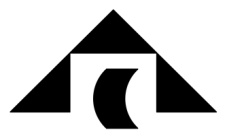 ООО «ПРОЕКТ-СИТИ»Заказчик: ООО «ТПК-Лагуна» Документация по внесению изменений в документацию по планировке территории, ограниченной улицами Московская, А. Невского, Старопосадская и правым берегом реки Саранка в Ленинском районе г. Саранска, в части изменения проекта планировки территории и выполнения проекта межевания территории земельного участка с кадастровым номером 13:23:0910245:95531/20192019ООО «ПРОЕКТ-СИТИ»Заказчик: ООО «ТПК-Лагуна»Документация по внесению изменений в документацию по планировке территории, ограниченной улицами Московская, А. Невского, Старопосадская и правым берегом реки Саранка в Ленинском районе г. Саранска, в части изменения проекта планировки территории и выполнения проекта межевания территории земельного участка с кадастровым номером 13:23:0910245:95531/2019Директор:                                                                        В. И. КазаковГлавный инженер:                                                          П. А. Каханов2019СОДЕРЖАНИЕПриложение 1. Выписки из ЕГРНПриложение 2. Графические материалыРаздел 1. Основная часть проекта планировки территории1.  ОБЩАЯ ЧАСТЬ1.1 Состав авторского коллектива и ответственных разработчиков проекта1.2 Состав документации по планировке территорииРАЗДЕЛ 1. Основная часть проекта межевания территории1. Текстовые материалы 2. Графические материалы: РАЗДЕЛ 2. Материалы по обоснованию проекта межевания территории1. Текстовые материалы 2. Графические материалы: В связи со спецификой проектируемой территории в составе проекта межевания территории не разрабатывались следующие чертежи:- чертеж границ особо охраняемых природных территорий;- чертеж границ зон действия публичных сервитутов;- чертеж границ территорий объектов культурного наследия.РАЗДЕЛ 1. Основная часть проекта межевания территории1.1. Общие положения  Проект межевания территории выполнен в целях определения местоположения границ образуемых земельных участков для объекта: «Магазины», подготовки исходного материала для выполнения межевых планов данных участков и постановки их, в дальнейшем на государственный кадастровый учёт. Основание для разработки документации по внесению изменений в документацию по планировке территории, ограниченной улицами Московская, А. Невского, Старопосадская и правым берегом реки Саранка в Ленинском районе г. Саранска, в части изменения проекта планировки территории и выполнения проекта межевания территории земельного участка с кадастровым номером 13:23:0910245:955 является постановление администрации г.о. Саранск №822 от 25.04.2019 и договор подряда с ООО «ТПК-Лагуна».   1.2. Характеристика земельных участков, зарегистрированных в государственном кадастре недвижимостиТаблица №1РАЗДЕЛ 2. Материалы по обоснованию проекта межевания территории1.3. Формирование проектных границ земельных участковФормирование проектных границ земельных участков производится в пределах красных линий, ограничивающих территорию разработки проекта межевания и отделяющих земли общего пользования от внутриквартальных территорий, подлежащих передаче юридическим и физическим лицам на различных правах. В качестве общих методических нормативных актов использовано СП 42.13330.2016 «СниП 2.07.01-89* Градостроительство. Планировка и застройка городских и сельских поселений», местных нормативов градостроительного проектирования, утвержденных решением Совета депутатов г.о. Саранск от 28.10.2008 г. №193 (с изменениями), с учетом Генерального плана городского округа Саранск, утвержденного решением Совета депутатов городского округа Саранск от 23.04.2014 г. №333, а также Правил землепользования и застройки городского округа Саранск,  утвержденных решением Совета депутатов городского округа Саранск от 06.05.2016 г. №516 (с изменениями, внесенными решением Совета депутатов городского округа Саранск от 26.06.2017 г. №87, от 28.12.2017 г. №137, от 25.05.2018 г. №170),  документации по проекту планировки территории, ограниченной улицами Московская, А. Невского, Ст. Посадская и правым берегом реки Саранка в Ленинском районе г. Саранска, утверждённой постановлением Главы  Администрации городского округа Саранск от 13.12.2007 г.  №2251 (с изменениями, внесенными постановлениями Администрации городского округа Саранск от 15.05.2017 г. №994, от 24.07.2017 г. №1558, от 30.08.2017 г. №1908, от 23.01.2018 г. №106, от, от 23.01.2018 г. №110, от 10.05.2018 г. от 10.05.2018 №1081, от 16.08.2018 г. № 1856, от 18.12.2018 г. №2946).При разработке проекта межевания территории обеспечено соблюдение следующих требований:границы проектируемых земельных участков установлены в зависимости от функционального назначения территориальной зоны и обеспечения условий эксплуатации объектов недвижимости и земельных участков, включая проезды, проходы к ним, путём установления границ территорий общего пользования, в том числе внутри красных линий, а также путём установления зон действия ограничений на право доступа к земельным участкам (объектам недвижимости).Проектом не предусмотренно определение местоположение границ образуемых и (или) изменяемых лесных участков, т.к. такие участки отсутствуют на рассматриваемой территории.Характеристики образуемых земельных участков, планируемых для предоставления физическим и юридическим лицам представлена в Таблице 2.Каталог координат образуемых земельных участков представлен в Таблице 3.Проект межевания территории выполнен в масштабе 1:250, 1:10 000 и представлен на листах ПМ-1 – ПМ-4 графических материалов.Таблица 2Перечень и сведения об образуемых земельных участков Способ образования земельного участка - путем перераспределения.Таблица 3Каталог координат образуемых земельных участковТаблица 4Перечень координат границы территории проекта межевания1.4. Обоснование принятых решенийПри внесении изменений в проект межевания территории для объекта: «Магазин» установлены границы земельного участка. В соответствии с правилами землепользования и застройки, участки расположены в зоне Ж1. «Зона многоквартирной жилой застройки 5 и выше этажей», категория земель «Земли неселенных пунктов». Проектом предусмотрено образование земельного участка площадью 497 м² с видом разрешенного использования «Магазины», участок образуется путем перераспределения земельного участка с КН 13:23:0910245:955 (на плане 1.1, площадь ЗУ составляет 487 м²) и неразграниченных земель государственной или муниципальной собственности (ЗУ 1.2 на плане, площадь 10 м²). Решение о выполнении землеустроительных работ с целью постановки земельных участков на государственный кадастровый учет предусмотренных проектом межевания территории, принимается собственником объекта недвижимости после утверждения проекта межевания в установленном действующим законодательством порядке.Технико-экономические показатели проекта межевания приведены в Таблице 5.1.5. Основные технико-экономические показателипроекта межевания территорииТаблица 5Раздел 1. Основная часть проекта межевания территории1.1.Общие положения51.2.Характеристика земельных участков, зарегистрированных в государственном кадастре недвижимости5Раздел 2. Материалы по обоснованию проекта межевания территории1.3.Формирование проектных границ земельных участков61.4.Обоснование принятых решений	81.5.Основные технико-экономические показатели проекта межевания 9Главный инженерП.А. КахановИнженерА.А. Чендырев№№ п/пНаименованиеЛистМасштаб12341.Схема расположения элемента планировочной структуры (по материалам генерального плана г. Саранск, 2014 г.)ПМ-11:10 0002.Чертеж межевания территории.ПМ-21:250№№ п/пНаименованиеЛистМасштаб12341.Чертеж границ существующих земельных участков. Чертеж местоположения существующих объектов капитального строительства. ПМ-31:2502.Чертеж границ зон особыми условиями использования территории. ПМ-41:250№ П\ПКадастровый номерПочтовый адрес ориентираРазрешенное использованиеПлощадь кв. м.Вид праваПравообладатель113:23:0910245:955Республика Мордовия, город Саранск, улица КироваМагазины487СобственностьОбщество с ограниченной ответственностью "ТПК-Лагуна"Условный номер образуемого земельного участкаВид разрешенного использования образуемого земельного участкаПлощадь образуемого земельного участка, м²Условный номер изменяемого земельного участкаВид разрешенного использования изменяемого земельного участкаПлощадь изменяемого земельного участка, м²1Магазины4971.1Земельный участок с кадастровым номером 13:23:0910245:955 "Магазины"4871Магазины4971.2Неразграниченные земли государственной или муниципальной собственности10Условный номер
земельного
участкаНомер поворотной точки границы земельного
участкаКоординаты
поворотных точекКоординаты
поворотных точекКоординаты
поворотных точекУчасток №№ точкиХУ1н1390395.921291142.091н2390395.861291145.451н3390395.651291155.851н4390395.601291158.351н5390367.611291157.801н6390365.281291157.751н7390365.391291153.621н8390365.711291141.19NXYДлинаДир.углын1390410.711291129.8438.1590⁰00'00"н2390410.711291167.9952.80180⁰00'00"н3390357.911291167.9938.15270⁰00'00"н4390357.911291129.8452.8090⁰00'00"Периметр 182 мПериметр 182 мПериметр 182 мОбщая площадь 2014 кв.м.Общая площадь 2014 кв.м.№п/пНаименование показателейЕдиница измеренияПо проекту12341Площадь проектируемой территории – всегога0,20142Территории, подлежащие межеваниюга0,04973Территории, не подлежащие межеваниюга0,1517